Rotterdamse Schaakbond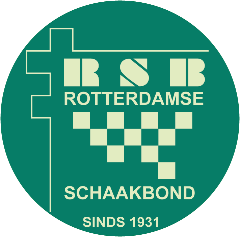 Peter de Weerd, algemeen bestuursmedewerker
Kralingse Kerklaan 22, 3065 AB RotterdamTel: 06-44744326
Mail: secretaris@r-s-b.nl	UITNODIGING                                                                        Rotterdam, 26 augustus 2021                                                        
Aan:
De secretarissen van de bij de RSB aangesloten schaakverenigingen
De ereleden en leden van verdienste van de RSB De leden van de Kascontrolecommissie van de RSBDe individuele leden van de RSBHet bestuur van de KNSB 
Geachte heer / mevrouw,Hierbij heb ik het genoegen u, dan wel een vertegenwoordiger van uw vereniging, uit te nodigen voor de 182e Algemene Vergadering van de RSB.Locatie	: Gebouw “De Voorhof”Adres		: Bermweg 332 te Capelle aan den IJssel Datum	 	: Woensdag 15 september 2021Aanvang	: 20.00 uur 		De voorlopige agenda voor de 182e Algemene Vergadering van 15 september 2021 luidt als volgt:OpeningNotulen van de 181e Algemene Vergadering van 14 oktober 2020 (bijlage 1)Ingekomen stukken en mededelingen.Jaarverslag RSB 2020-2021 (bijlage 2. De verschillende verslagen zijn dit jaar gebundeld).
In de financiële stukken is nog geen volledig contributievoorstel opgenomen, gelet op de onzekerheid over de gevolgen van de BTW-invoering per 1 januari 2022. Wel is een voorlopige begroting opgesteldVerslag kascontrolecommissie (Arjan van der Ley en Eduard Hartog) en decharge van het bestuur.Benoeming plaatsvervangend lid van de kascontrolecommissie. 
Het bestuur stelt voor in de bestaande vacature te benoemen  Ruurd Ouwehand, penningmeester Erasmus.Benoeming secretaris.
In de vorige Algemene Vergadering is Hans van den Beukel benoemd tot secretaris. Zoals bekend heeft Peter de Weerd als algemeen bestuursmedewerker het afgelopen jaar de feitelijke secretariaatswerkzaamheden verricht.
Op grond van artikel 12, lid 6 van de statuten kan Peter thans opnieuw in een bestuursfunctie worden benoemd. Het bestuur stelt daarom voor om Peter de Weerd voor een periode van drie jaar te benoemen als secretaris.
Tegenkandidaten kunnen schriftelijk worden ingediend tot twee weken voor de vergadering (artikel 12, lid 3a van de statuten).Stand van zaken aanwending werkgroep vermogen RSB (zie bijlage 3).Vaststelling criteria bijdrage RSB in kosten uitzending jeugdspelers naar internationale toernooien (zie bijlage 4). Mededelingen vanuit de KNSB Wijziging RSB-competitiereglementen en RSB-bekerreglement (zie     bijlage 5) Vaststelling competitie-indeling RSB 2021-2022 (wordt nagezonden) Loting voor de RSB-beker Rondvraag SluitingVolgens Artikel 10, 2e lid van de Statuten kunnen verenigingen en individuele leden uiterlijk tot twee weken voor de dag van de Algemene Vergadering aanvullende agendapunten indienen. Deze dienen voorzien te zijn van een toelichting.Deze uitnodiging is voorzien van 5 bijlagen